	Директору	МБУ ДО «ЦДМШ им.А.Н.Скрябина»	Замашкиной О.В.                                                                              от________________________________________                                                                     (Ф.И.О. заказчика или законного представителя обучающегося, в случае недостижения им	совершеннолетнего возраста)                                                                              проживающего (ей) по адресу:________________	__________________________________________	дом.тел.:___________________________________	сот.тел.:___________________________________	паспортные данные: серия____________________	№__________кем выдан______________________	___________________________дата____________ЗАЯВЛЕНИЕна платные образовательные услуги 	Прошу принять меня/моего ребенка/ ребенка, опекаемого мной в число обучающихся 	(нужное подчеркнуть)ФИО (обучающегося полностью)_______________________________________________________________________________________________________________________________________Год, месяц и число рождения ________________________________________________________Адрес регистрации  ________________________________________________________________Общеобразовательная школа/детский сад/место учебы/место работы (подчеркнуть) ______________________________________________________________________________________________________________________________________ класс __________  смена ________на отделение платных дополнительных общеразвивающих программ (подчеркнуть):Школа талантливых детей «Орфей» (групповые занятия) для детей младшего возраста от 5 до 6 лет. 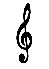 Школа музыки и искусств для взрослых и детей «Муз  Арт» (индивидуальные занятия) для детей с 13 лет и взрослых. В количестве_______часов в месяц с___________________________(дата)                                             СВЕДЕНИЯ О РОДИТЕЛЯХ*ОТЕЦ: (Ф.И.О.)_________________________________________________________________________________________________________________________Телефон___________________________________________________________МАТЬ:(Ф.И.О.)_________________________________________________________________________________________________________________________Телефон :__________________________________________________________С Уставом, Лицензией № 1300 от 04.12.2015г. на осуществление образовательной деятельности, с образовательными программами, учебными планами, Положением об оказании платных услуг по реализации дополнительных общеобразовательных программ, оказываемых муниципальным бюджетным учреждением дополнительного образования «Центральная детская музыкальная школа им.А.Н.Скрябина» от 30.09.2022, Постановлением Правительства Российской Федерации от 15.09.2020 № 1441 «Об утверждении Правил оказания платных образовательных услуг» и другими документами, регламентирующими организацию и осуществление образовательной деятельности, права и обязанности обучающихся ознакомлен(а).Сагласен(а) на использование и обработку моих и моего (опекаемого мной) ребенка персональных данных, в соответствии с Федеральным Законом РФ от 27 июля 2006 г. № 152-ФЗ  Дата «____»______________20___г.     Подпись  ______________________* поля для заполнения законными представителями обучающегося, в случае недостижения им совершеннолетнего возраста